Отчет об итогах голосования на годовом общем собрании акционеров Закрытого акционерного общества «Агро-Промышленный Комплекс Нечаевский»   с. Нечаевка, Мокшанский район, Пензенская область.                                                           24 апреля 2019 г           Полное фирменное наименование общества:     Закрытое акционерное общество  «Агро-Промышленный  Комплекс Нечаевский».    В дальнейшем именуемое – общество.    Сокращенное фирменное наименование общества: ЗАО «АПК Нечаевский».    Место нахождения общества: Пензенская область, Мокшанский район, с. Нечаевка ул. Совхозная,25.    Вид проводимого общего собрания акционеров: годовое.    Форма проведения годового общего собрания акционеров общества: собрание (совместное присутствие акционеров для обсуждения вопросов повестки дня и принятия решений по вопросам, поставленным на голосование).    Дата проведения собрания: «23» апреля  2019 года.    Место проведения годового общего собрания акционеров общества: РФ , Пензенская область, Мокшанский район, с. Нечаевка, ул.Совхозная, 25, Административное здание ЗАО «АПК Нечаевский».     Почтовый адрес, по которым направлялись заполненные бюллетени для голосования: 442360 , Пензенская область, Мокшанский район, с. Нечаевка ул. Совхозная,25   Дата определения лиц, имеющих право на участие «23» апреля  2019 года в годовом общем собрании акционеров общества: «30» марта  2019 года.   В соответствии со статьей 56 Федерального закона от 26.12.1996г. № 208-ФЗ  «Об акционерных обществах» и пунктом 14.34  устава ЗАО «АПК Нечаевский»  на проводимом «23» апреля  2019 года годовом общем собрании акционеров общества, функции счетной комиссии общества выполнял профессиональный участник рынка ценных бумаг, осуществляющий деятельность по ведению реестра владельцев именных ценных бумаг общества (далее - регистратор).  Полное фирменное наименование регистратора: Акционерное Общество «Реестр».  Место нахождения регистратора: Российская Федерация, город Москва  Адрес регистратора: 129090, Москва, Б. Балканский пер., д.20, стр.1.  Лицо уполномоченное АО «Реестр»: Сактирина Надежда Александровна.       ПОВЕСТКА ДНЯ ГОДОВОГО ОБЩЕГО СОБРАНИЯ АКЦИОНЕРОВ: Утверждение годового отчета и годовой бухгалтерской (финансовой) отчетности       ЗАО «АПК Нечаевский» за 2018 год. Распределении  прибыли и убытков ЗАО «АПК Нечаевский» по результатам 2018 года.Избрание членов совета директоров ЗАО «АПК Нечаевский».Избрание членов ревизионной комиссии ЗАО «АПК Нечаевский».Утверждение аудитора ЗАО «АПК Нечаевский».    Председатель годового общего собрания акционеров –  Мухратов П.В.    Секретарь годового общего собрания акционеров –   Киреева Т.Н.ВОПРОС № 1 ПОВЕСТКИ ДНЯ ГОДОВОГО ОБЩЕГО СОБРАНИЯ АКЦИОНЕРОВ:Утверждение годового отчета и годовой бухгалтерской (финансовой) отчетности              ЗАО АПК Нечаевский» за 2018 год Результаты определения кворума по вопросу № 1 повестки дня:      Число голосов по вопросу № 1 повестки дня, которыми обладали лица, включенные в список лиц, имеющих право на участие «23» апреля  2019 года в годовом общем собрании акционеровЗАО «АПК Нечаевский» составляло 17 930 шт.     Число голосов по вопросу № 1 повестки дня, приходившихся на голосующие акции общества, определенное с учетом требований пункта 4.24 Положения № 660-П   17 930 шт.       Число голосов по вопросу № 1 повестки дня, которыми обладали лица, принявшие «23» апреля  2019 года участие в годовом общем собрании акционеров ЗАО  «АПК Нечаевский», -   9 774 шт., что составило 54,51  % от общего количества голосов, учитываемых при определении кворума для принятия решения по данному вопросу.      Кворум для принятия решения по вопросу № 1 повестки дня имелся.Итоги голосования по вопросу № 1 повестки дня:       «ЗА» – отдано 9 542  шт. голосов по вопросу № 1 повестки дня, что составило  97,63 % от числа голосов по данному вопросу, которыми обладали лица, принявшие «23» апреля  2019 года участие в годовом общем собрании акционеров ЗАО «АПК Нечаевский», по данному вопросу повестки дня, определенного с учетом требований  Положения № 660-П;       «ПРОТИВ» - 0 шт. голосов по  вопросу № 1 повестки дня;      «ВОЗДЕРЖАЛСЯ» - 25 шт. голосов по вопросу № 1 повестки дня.     Число голосов по вопросу № 1 повестки дня, которые не подсчитывались в связи с признанием бюллетеней (в том числе в части голосования по данному вопросу) недействительными или по иным основаниям, предусмотренным  Положением № 660-П - 207  шт.Решение, принятое  годовым общим собранием акционеров по вопросу № 1 повестки дня: Утвердить  годовой отчет и годовую бухгалтерскую (финансовую) ЗАО АПК Нечаевский» за 2018 год. ВОПРОС № 2 ПОВЕСТКИ ДНЯ ОБЩЕГО СОБРАНИЯ АКЦИОНЕРОВ:Распределение прибыли и убытков ЗАО «АПК Нечаевский» по результатам 2018 годаРезультаты определения кворума по вопросу № 1 повестки дня:      Число голосов по вопросу № 2 повестки дня, которыми обладали лица, включенные в список лиц, имеющих право на участие «23» апреля  2019 года в годовом общем собрании акционеровЗАО «АПК Нечаевский» составляло 17 930 шт.     Число голосов по вопросу № 2 повестки дня, приходившихся на голосующие акции общества, определенное с учетом требований пункта 4.24 Положения № 660-П,-   17 930 шт.       Число голосов по вопросу № 2 повестки дня, которыми обладали лица, принявшие «23» апреля  2019 года участие в годовом общем собрании акционеров ЗАО  «АПК Нечаевский», -  9 774  шт., что составило 54,51 % от общего количества голосов, учитываемых при определении кворума для принятия решения по данному вопросу.      Кворум для принятия решения по вопросу № 2 повестки дня имелся.Итоги голосования по вопросу № 2 повестки дня:       «ЗА» – отдано 9 476  шт. голосов по вопросу № 2 повестки дня, что составило 96,95  % от числа голосов по данному вопросу, которыми обладали лица, принявшие «23» апреля  2019 года участие в годовом общем собрании акционеров ЗАО «АПК Нечаевский», по данному вопросу повестки дня, определенного с учетом требований пункта 4.24 Положения № 660-П;       «ПРОТИВ» - 91  шт. голосов по  вопросу № 2 повестки дня;      «ВОЗДЕРЖАЛСЯ» -  0 шт. голосов по вопросу № 2 повестки дня.     Число голосов по вопросу № 2 повестки дня, которые не подсчитывались в связи с признанием бюллетеней (в том числе в части голосования по данному вопросу) недействительными или по иным основаниям, предусмотренным  Положением № 660-П -  207  шт.Решение, принятое  годовым общим собранием акционеров по вопросу № 2 повестки дня:Чистую прибыль (после налогообложения) ЗАО «АПК Нечаевский» по результатам 2018 года,  размер которой составил 33 553 000 рублей утвердить и направить на текущее потребление.  По результатам 2018 года дивиденды по акциям ЗАО «АПК Нечаевский» не выплачивать.ВОПРОС № 3 ПОВЕСТКИ ДНЯ ОБЩЕГО СОБРАНИЯ АКЦИОНЕРОВ:Избрание членов совета директоров ЗАО «АПК Нечаевский».Результаты определения кворума по вопросу №3 повестки дня:       Выборы членов совета директоров общества осуществлялись кумулятивным голосованием. Количество голосов при кумулятивном голосовании определялось путем умножения числа голосов, принадлежавших каждому акционеру на число  5 (  пять_) -  количество лиц, которые должны быть избраны в совет директоров общества в соответствии с пунктом 15.4 Устава ЗАО «АПК Нечаевский».      Число голосов при кумулятивном голосовании по вопросу № 3 повестки дня, которыми обладали лица, включенные в список лиц, имеющих право на участие «23» апреля  2019 года в годовом общем собрании акционеров ЗАО «АПК Нечаевский», составляло 89 650  шт.     Число голосов при кумулятивном голосовании по вопросу № 3 повестки дня, приходившихся на голосующие акции общества, определенное с учетом требований пункта 4.24 Положения № 660-П -   89 650 шт.       Число голосов при кумулятивном голосовании по вопросу № 3 повестки дня, которыми обладали лица, принявшие «23» апреля 2019 года участие в годовом общем собрании акционеров ЗАО «АПК Нечаевский», -                48 870 шт., что составило    54,51  % от общего количества голосов, учитываемых при определении кворума для принятия решения по данному вопросу. Кворум для принятия решения по вопросу № 3 повестки дня имелся..Итоги голосования по вопросу № 3 повестки дня:  Число голосов «ЗА»  распределись среди кандидатов:      «ПРОТИВ» (в отношении всех кандидатов в совет директоров общества) - 0 шт. голосов при кумулятивном голосовании;      «ВОЗДЕРЖАЛСЯ» (в отношении всех кандидатов в совет директоров общества) -  125  шт. голосов при кумулятивном голосовании.      Число голосов, которые не подсчитывались в связи с признанием бюллетеней в части голосования по данному вопросу повестки дня недействительными или по иным основаниям,  предусмотренным Положением № 660-П – 450 шт.Решение, принятое годовым общим собранием акционеров по вопросу № 3 повестки дня:Избрать членом совета директоров ЗАО «АПК Нечаевский:Мухратова Павла Викторовича,Кирееву Татьяну Николаевну,Кровякова Юрия Владимировича,Николаева Вячеслава Викторовича,Подлеснову Наталью  ЕгоровнуВОПРОС № 4 ПОВЕСТКИ ДНЯ ГОДОВОГО ОБЩЕГО СОБРАНИЯ АКЦИОНЕРОВ:Избрание членов ревизионной комиссии ЗАО «АПК Нечаевский»Результаты определения кворума по вопросу № 4 повестки дня:      В силу требований абзаца второго пункта 6 статьи 85 Закона «Об АО», пунктов 4.24   Положения№ 660-П  голоса по акциям ЗАО «АПК Нечаевский», принадлежавшим генеральному директору и избранным решением проводимого  «23» апреля 2019 года годового общего собрания акционеров общества, членам совета директоров общества, не учитывались при определении кворума для принятия решения по данному вопросу повестки дня.  Число голосов по вопросу № 4 повестки дня, которыми обладали лица, включенные в список лиц, имеющих право на участие  «23» апреля 2019 года в годовом общем собрании акционеров ЗАО «АПК Нечаевский», составляло 17 930 шт.    Число голосов по вопросу № 4 повестки дня, приходившихся на голосующие акции общества, определенное с учетом требований пунктов 4.24 Положения № 660-П -  17 910 шт.      Число голосов по вопросу № 4 повестки дня, которыми обладали лица, принявшие «23» апреля 2019 года участие в годовом общем собрании акционеров ЗАО «АПК Нечаевский», - 9 754 шт., что составило 54,46  % от общего количества голосов, учитываемых при определении кворума для принятия решения по данному вопросу.          Кворум для принятия решения по вопросу № 4 повестки дня имелся.Итоги голосования по вопросу № 4 повестки дня:        В силу требований абзаца второго п. 6 ст.85 Закона «Об АО», акции принадлежавшие генеральному директору и избранным решением проводимого  «23» апреля 2019 года общего собрания акционеров общества членам совета директоров общества, не участвовали в голосовании при избрании членов ревизионной комиссии ЗАО «АПК Нечаевский» (не учитывались при подведении итогов голосования по вопросу № 4 повестки дня).Решение, принятое годовым общим собранием акционеров по вопросу № 4 повестки дня:Избрать членом ревизионной комиссии ЗАО «АПК Нечаевский»:Степанову Надежду Александровну Дементьева Константина ВасильевичаКраснослабодцеву Веру АлександровнуВОПРОС № 5 ПОВЕСТКИ ДНЯ ГОДОВОГО ОБЩЕГО СОБРАНИЯ АКЦИОНЕРОВ:Утверждение аудитора ЗАО «АПК Нечаевский».Результаты определения кворума по вопросу № 5 повестки дня:       Число голосов по вопросу № 5 повестки дня, которыми обладали лица, включенные в список лиц, имеющих право на участие «23» апреля 2019 года в годовом общем собрании акционеров общества, составляло 17 930 шт.      Число голосов по вопросу № 5 повестки дня, приходившихся на голосующие акции общества, определенное с учетом требований пункта 4.24 Положения № 660-П, -   17 930 шт.       Число голосов по вопросу № 5 повестки дня, которыми обладали лица, принявшие «23» апреля 2019 года участие в годовом общем собрании акционеров ЗАО «АПК Нечаевский», - 9 774 шт., что составило 54,51  % от общего количества голосов, учитываемых при определении кворума для принятия решения по данному вопросу.      Кворум для принятия решения по вопросу № 5 повестки дня имелся.Итоги голосования по вопросу № 5 повестки дня:       «ЗА» – отдано  9 542 шт. голосов по вопросу № 5 повестки дня , что составило  97,63 % от числа голосов по данному вопросу, которыми обладали лица, принявшие «23» апреля 2019 года участие в годовом общем собрании акционеров ЗАО «АПК Нечаевский»  по данному вопросу  повестки дня, определенного с учетом требований пункта 4.24 Положения № 660-П;       «ПРОТИВ» -  25  шт. голосов по  вопросу № 5 повестки дня;      «ВОЗДЕРЖАЛСЯ» -  0 шт. голосов по вопросу № 5 повестки дня.     Число голосов по вопросу № 5 повестки дня, которые не подсчитывались в связи с признанием бюллетеней (в том числе в части голосования по данному вопросу) недействительными или по иным основаниям, предусмотренным Положением № 660-П, составило 207 шт.Решение, принятое годовым общим собранием акционеров по вопросу № 5 повестки дня:       Аудитором ЗАО « АПК Нечаевский» утвердить ООО «Аудиторская фирма «Аудит-Налоги-Право»  (ИНН 5837018612).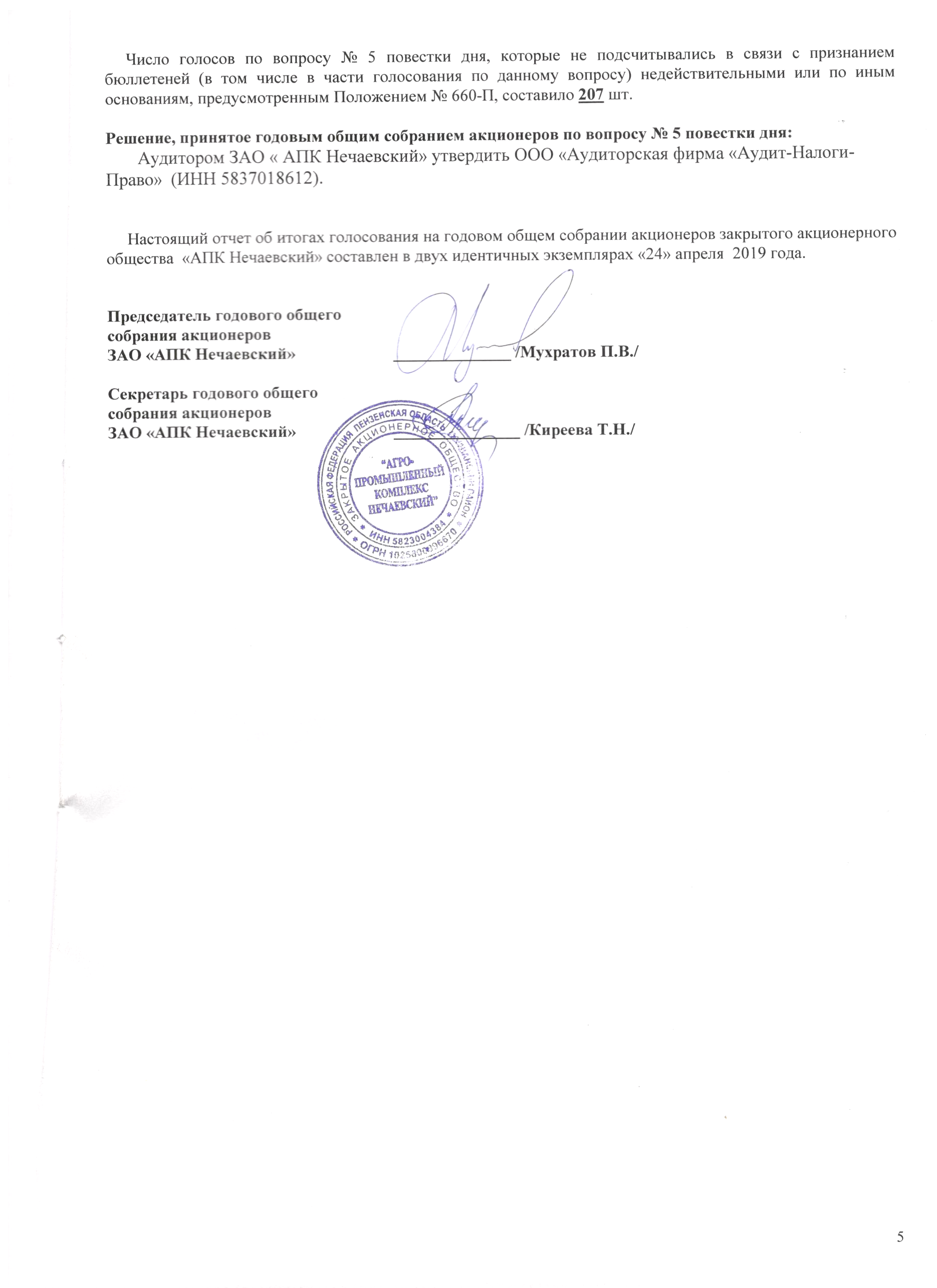 №п/пФамилия, имя, отчествокандидата в совет директоров обществаЧисло голосов, отданных за данного кандидата (шт. голосов при кумулятивном голосовании)1Мухратов Павел Викторович.9 6752Киреева Татьяна Николаевна,9 6553Кровяков Юрий Владимирович,9 6554Николаев Вячеслав Викторович,9 6555Подлеснова Наталья Егоровна9 580№п/пФамилия, имя, отчество кандидата в ревизионную комиссию обществЧисло голосов по вопросу № 4 повестки дня,отданных по данному кандидатуЧисло голосов по вопросу № 4 повестки дня,отданных по данному кандидатуЧисло голосов по вопросу № 4 повестки дня,отданных по данному кандидатуЧисло голосов по вопросу № 4 повестки дня,отданных по данному кандидатуЧисло голосов, которые не подсчитывались в связи с признанием бюллетеней в части голосования по данному вопросу повестки дня недействительными или по иным основаниям№п/пФамилия, имя, отчество кандидата в ревизионную комиссию обществ«ЗА»«ЗА»«ПРОТИВ»(шт. голосов)«ВОЗДЕРЖАЛСЯ»(шт.голосов)Число голосов, которые не подсчитывались в связи с признанием бюллетеней в части голосования по данному вопросу повестки дня недействительными или по иным основаниям№п/пФамилия, имя, отчество кандидата в ревизионную комиссию обществшт.голосов% от числа голосов по данному вопросу, которыми обладали лица, принявшие участие в общем собрании акционеров по данному вопросу  повестки дня, определенного с учетом положений п.4.24 Положения № 660-П«ПРОТИВ»(шт. голосов)«ВОЗДЕРЖАЛСЯ»(шт.голосов)Число голосов, которые не подсчитывались в связи с признанием бюллетеней в части голосования по данному вопросу повестки дня недействительными или по иным основаниям1Степанова Надежда Александровна9 51997,590252102Дементьев Константин Васильевич9 51997,590252103Краснослабодцева Вера Александровна9 52997,69025200